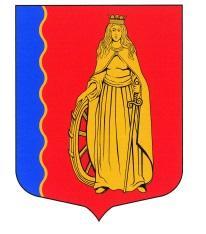 КОНТРОЛЬНО-СЧЕТНАЯ ПАЛАТАМУНИЦИПАЛЬНОГО ОБРАЗОВАНИЯ«МУРИНСКОЕ ГОРОДСКОЕ ПОСЕЛЕНИЕ»ВСЕВОЛОЖСКОГО МУНИЦИПАЛЬНОГО РАЙОНАЛЕНИНГРАДСКОЙ ОБЛАСТИЗАКЛЮЧЕНИЕна проект решения совета депутатов «О внесении изменений в решение совета депутатов от 21.12.2022 года № 263 «О бюджете муниципального образования «Муринское городское поселение» Всеволожского муниципального района Ленинградскойобласти на 2023 год и на плановый период 2024 и 2025 годов» (в редакции решения совета депутатов от 26.04.2023 № 282)            г. Мурино                                                                           «07» июня 2023 года 	Заключение Контрольно-счетной палаты муниципального образования «Муринское городское поселение» на проект решения совета депутатов «О внесении изменений в решение совета депутатов от 21.12.2022 года № 263 «О бюджете муниципального образования «Муринское городское поселение» Всеволожского муниципального района Ленинградской области на 2023 год и плановый период 2024 и 2025 годов» (в редакции решения совета депутатов от 26.04.2023 № 282) (далее - проект решения) подготовлено в соответствии с Бюджетным кодексом Российской Федерации, Федеральным законом от 07.02.2011 № 6-ФЗ «Об общих принципах организации и деятельности контрольно-счетных органов субъектов Российской Федерации и муниципальных образований», Положением о Контрольно-счетной палате муниципального образования «Муринское городское поселение» Всеволожского муниципального района Ленинградской области, утвержденным решением совета депутатов от 17.08.2022 г. № 231, письмом главы муниципального образования «Муринское городское поселение» от 02.06.2023 № 460/06-05 и пунктом 1.1 Плана работы Контрольно-счетной палаты муниципального образования «Муринское городское поселение» Всеволожского муниципального района Ленинградской области на 2023 год, утвержденного распоряжением Контрольно-счетной палаты муниципального образования «Муринское городское поселение» от 27.01.2023 № 03/01-04.Рассматриваемый проект решения был направлен советом депутатов муниципального образования «Муринское городское поселение» в Контрольно-счетную палату муниципального образования «Муринское городское поселение» 02.06.2023 года. Настоящим проектом решения вносятся изменения в решение совета депутатов от 21.12.2022 года № 263 «О бюджете муниципального образования «Муринское городское поселение» Всеволожского муниципального района Ленинградской области на 2023 год и на плановый период 2024 и 2025 годов».Предусмотренные в проекте решения изменения основных характеристик бюджета муниципального образования «Муринское городское поселение» представлены в таблице ниже.По результатам экспертизы проекта решения Контрольно-счетной палатой установлено следующее. Согласно Пояснительной записке к проекту решения «О внесении изменений в решение совета депутатов от 21.12.2022 № 263 «О бюджете муниципального образования «Муринское городское поселение» Всеволожского муниципального района Ленинградской области на 2023 год и на плановый период 2024 и 2025 годов» (в редакции решения совета депутатов от 26.04.2023 № 282) необходимость внесения изменений в бюджет муниципального образования «Муринское городское поселение» вызвано следующими факторами:- выделением дополнительных ассигнований бюджетами вышестоящего уровня, в части предоставления дополнительной Субсидии на поддержку деятельности молодежных общественных организаций, объединений, инициатив и развитию добровольческого (волонтерского) движения, содействию трудовой адаптации и занятости молодежи в 2023 г., 2024 г., 2025 г.);- пересмотром расходов администрации муниципального образования «Муринское городское поселение» и подведомственных учреждений, вызванным сложившейся экономией денежных средств по результатам конкурсных процедур;- утверждения дополнительных расходов администрации муниципального образования, вызванных исполнением своих обязанностей.Представленным проектом решения предлагается изменить основные характеристики бюджета муниципального образования «Муринское городское поселения» на 2023 год и на плановый период 2024 и 2025 годы путем внесения изменений в текстовую часть проекта и приложения №№ 1, 2, 3, 4, 5, 6 к решению о бюджете, дополнив и  изложив их в новой редакции. В текстовой части в проекте решения администрацией муниципального образования предлагается изменить прогнозируемый общий объем доходов, общий объем расходов, дефицит бюджета. Подпунктом 1.1. пункта 1 решения изменяются основные характеристики бюджета муниципального образования «Муринское городское поселение» Всеволожского муниципального района Ленинградской области на 2023 год, 2024 год, 2025 год:                                                                                                                                              (тыс. руб.)Увеличение доходной части бюджета муниципального образования «Муринское городское поселение» Всеволожского муниципального района Ленинградской области в 2023 году в целом составило на 200,9 тыс. руб., в 2024 году на 220,1 тыс. руб., в 2025 году на 217,8 тыс. руб. в связи с выделением дополнительных ассигнований бюджетами вышестоящего уровня, в части предоставления дополнительной Субсидии на поддержку деятельности молодежных общественных организаций, объединений, инициатив и развитию добровольческого (волонтерского) движения, содействию трудовой адаптации и занятости молодежи в 2023 г., 2024 г., 2025 г.) - затраты на материальное содержание трудового отряда без учета заработной платы.Произведенным анализом сумм увеличения доходной части бюджета в 2023, 2024 и 2025 годах, отраженных в пояснительной записке к проекту решения «О внесении изменений в решение совета депутатов от 21.12.2022 № 263 «О бюджете муниципального образования «Муринское городское поселение» Всеволожского муниципального района Ленинградской области на 2023 год и на плановый период 2024 и 2025 годов» (в редакции решения совета депутатов от 26.04.2023 № 282) с расчетными данными таблицы, установлены расхождения в части увеличения доходной части бюджета:- за 2023 год на 0, 1 тыс. руб., отражено 201,0 тыс. руб., следовало 200,9 тыс. руб.;- за 2024 год на 18,0 тыс. руб., отражено 202,1 тыс. руб., следовало 220,1 тыс. руб.Предложение: Начальнику отдела финансового управления, главному бухгалтеру администрации муниципального образования привести данные по увеличению доходной части бюджета муниципального образования «Муринское городское поселение» Всеволожского муниципального района Ленинградской области в соответствие с дополнительными суммами Субсидии на поддержку деятельности молодежных общественных организаций, объединений, инициатив и развитию добровольческого (волонтерского) движения, содействию трудовой адаптации и занятости молодежи в 2023, 2024 годах. Приказом Минфина России от 17.05.2022 № 75н (ред. от 20.02.2023) «Об утверждении кодов (перечней кодов) бюджетной классификации Российской Федерации на 2023 год (на 2023 год и на плановый период 2024 и 2025 годов)» утверждены коды видов доходов бюджетов и соответствующие им коды аналитической группы подвидов доходов бюджетов, в том числе 000 1 14 00000 00 0000 000 «Доходы от  продажи материальных и нематериальных активов».В нарушение вышеуказанного Приказа Министерства финансов России в Приложении № 2 «Доходы бюджета муниципального образования «Муринское городское поселение» Всеволожского муниципального района Ленинградской области на 2023 год и плановый период 2024 и 2025 годов» представленного проекта решения «О внесении изменений в решение совета депутатов от 21.12.2022 № 263 «О бюджете муниципального образования «Муринское городское поселение» Всеволожского муниципального района Ленинградской области на 2023 год и на плановый период 2024 и 2025 годов» (в редакции решения совета депутатов от 26.04.2023 № 282) «Доходы от продажи земельных участков, находящихся в собственности городских поселений (за исключением земельных участков муниципальных бюджетных и автономных учреждений) по коду 11406025130000430 в запланированном размере 23 014,1 тыс. руб. не отнесены в отдельный код видов доходов бюджетов 000 1 14 00000 00 0000 000 «Доходы от  продажи материальных и нематериальных активов».Предложение: Начальнику отдела финансового управления, главному бухгалтеру администрации муниципального образования привести коды видов доходов бюджетов и соответствующие им коды аналитической группы подвидов доходов бюджетов  Приложения № 2 «Доходы бюджета муниципального образования «Муринское городское поселение» Всеволожского муниципального района Ленинградской области на 2023 год и плановый период 2024 и 2025 годов» представленного проекта решения «О внесении изменений в решение совета депутатов от 21.12.2022 № 263 «О бюджете муниципального образования «Муринское городское поселение» Всеволожского муниципального района Ленинградской области на 2023 год и на плановый период 2024 и 2025 годов»  в соответствие с Приказом Минфина России от 17.05.2022 № 75н (ред. от 20.02.2023) «Об утверждении кодов (перечней кодов) бюджетной классификации Российской Федерации на 2023 год (на 2023 год и на плановый период 2024 и 2025 годов)».Произведенным анализом данных Приложения № 2 к решению совета депутатов от 08.02.2023 № 267 «О внесении изменений в решение Совета депутатов от 21.12.2022 № 263 «О бюджете муниципального образования «Муринское городское поселение» Всеволожского муниципального района Ленинградской области на 2023 год и на плановый период 2024 и 2025 годов» «Доходы бюджета муниципального образования «Муринское городское поселение» Всеволожского муниципального района Ленинградской области на 2023 год и на плановый период 2024 и 2025 годов» с данными Приложения № 2 «Доходы бюджета муниципального образования «Муринское городское поселение» Всеволожского муниципального района Ленинградской области на 2023 год и на плановый период 2024 и 2025 годов» к проекту решению совета депутатов «О внесении изменений в решение совета депутатов от 21.12.2022 № 263 «О бюджете муниципального образования «Муринское городское поселение» Всеволожского муниципального района Ленинградской области на 2023 год и на плановый период 2024 и 2025 годов» установлено:- по коду видов доходов и соответствующему им коду аналитической группы подвида доходов 20229999130000150 «Прочие субсидии бюджетам городских поселений» отражена сумма бюджетных ассигнований в 2023 году – 34 539,49 тыс. руб., в 2024 году – 220,14 тыс. руб., 2025 году – 217,80 тыс. руб.Соответствует вносимым изменениям.Общее увеличение бюджета по расходам в 2023 году составило 2341,9 тысячи рублей. Увеличение произведено за счёт свободного остатка средств бюджета. Источником покрытия дефицита бюджета в 2023 годы являются остатки на счетах муниципалитета на 01.01.2023 – в сумме 106886,96 тысяч рублей, что подтверждается ведомостью по движению свободного остатка средств бюджета на 01.01.2023 г. В расходной части бюджета предусмотрено передвижение в части:Перераспределения расходов внутри муниципальной программы «Обеспечение безопасности на территории муниципального образования «Муринское городское поселение» Всеволожского муниципального района Ленинградской области на 2021 – 2025 годы», заключающееся в направлении суммы экономии в размере 494,5 тыс. руб. на мероприятие программы по развитию и укомплектованию материально-техническими средствами учебно-консультационных пунктов (далее – УКП).Целью создания УКП является, в соответствии с Федеральным законом от 21.12.1994 № 68 – ФЗ «О защите населения и территорий от чрезвычайных ситуаций природного и техногенного характера», Федерального закона от 12.02.1998 № 28 – ФЗ «О гражданской обороне», постановлением Правительства Российской Федерации от 18.09.2020 № 1485 «Об утверждении Положения о подготовке граждан Российской Федерации, иностранных граждан и лиц без гражданства в области защиты от чрезвычайных ситуаций природного и техногенного характера», постановления Правительства Российской Федерации от 02.11.2000 № 841 «Об утверждении Положения о подготовке населения в области гражданской обороны», письмом вице-губернатора Ленинградской области по безопасности от 05.05.2023 г. № ИМ-428/2023, обеспечение необходимых условий для подготовки неработающего населения по проблемам ГО и защиты ЧС по месту жительства.Согласно письму вице-губернатора Ленинградской области по безопасности от 05.05.2023 г. № ИМ-428/2023 в помещении УКП по ГОЧС целесообразно разместить 3-4 информационных стенда, телефон, телевизор, проекционную аппаратуру (мультимедиапроектор, диапроектор и др.), приемник радиовещания, витрины с образцами средств индивидуальной защиты, медицинского имущества и средств обеззараживания, приборы радиационной и химической разведки, тренажер для обучения навыкам оказания первой помощи пострадавшим в экстремальной ситуациях, подшивки журналов «Гражданская защита» и др., витрины для размещения памяток и рекомендаций населению, учебно-методические пособия и другие информационные материалы. В соответствии со статьей 22 Федерального закона от 05.04.2013 г. № 44-ФЗ (ред. от 29.05.2023) «О контрактной системе в сфере закупок товаров, работ, услуг для обеспечения государственных и муниципальных нужд», начальная (максимальная) цена контракта и в предусмотренных настоящим Федеральным законом случаях цена контракта, заключаемого с единственным поставщиком (подрядчиком, исполнителем), определяются и обосновываются заказчиком в том числе, посредством применения метода сопоставимых рыночных цен (анализа рынка), который заключается в установлении начальной (максимальной) цены контракта, цены контракта, заключаемого с единственным поставщиком (подрядчиком, исполнителем), на основании информации о рыночных ценах идентичных товаров, работ, услуг, планируемых к закупкам, или при их отсутствии однородных товаров, работ, услуг.Метод сопоставимых рыночных цен (анализа рынка) является приоритетным для определения и обоснования начальной (максимальной) цены контракта, цены контракта, заключаемого с единственным поставщиком (подрядчиком, исполнителем).Вместе с тем, данная норма закона не была применена, так как согласно предоставленных для проведения настоящей экспертизы документов и материалов, в целях создания и оборудования УКП главе администрации муниципального образования «Муринское городское поселение» генеральным директором ООО «ОБЖ СПб» представлено единственное коммерческое предложение с наименованием элементов УМБ ГОЧС и ценами на них на общую сумму 494 540,00 руб..В свободном доступе телекоммуникационной сети Интернет размещена информация о наличии идентичных товаров, необходимых для укомплектования УКП с ценами значительно ниже (в диапазоне 1,5 – 2 раза) указанных в предоставленном коммерческом предложении ООО «ОБЖ СПб».  Произведенным анализом данных Приложения № 4 «Распределение бюджетных ассигнований по разделам, по целевым статьям (муниципальным программам, и непрограммным направлениям деятельности), группам видов расходов, разделам, подразделам классификации расходов бюджета муниципального образования «Муринское городское поселение» Всеволожского муниципального района Ленинградской области на 2023 год и на плановый период 2024 и 2025 годов» и Приложения № 5 «Ведомственная структура расходов бюджета муниципального образования «Муринское городское поселение» Всеволожского муниципального района Ленинградской области на 2023 год и на плановый период 2024 и 2025 годов»  к решению Совета депутатов от 21.12.2022 № 263 «О бюджете муниципального образования «Муринское городское поселение» Всеволожского муниципального района Ленинградской области на 2023 год и на плановый период 2024 и 2025 годов» (в редакции решения совета депутатов от «26» апреля 2023 года № 282) с данными Приложений № 4 и 5 к проекту решению Совета депутатов «О внесении изменений в решение совета депутатов от 21.12.2022 № 263 «О бюджете муниципального образования «Муринское городское поселение» Всеволожского муниципального района Ленинградской области на 2023 год и на плановый период 2024 и 2025 годов» установлено:- по КФСР 0310 КЦСР 2140100010 Проведение мероприятий по обеспечению и поддержанию в постоянной готовности системы пожарной безопасности отражена сумма бюджетных ассигнований в 2023 году 705,0 тыс. руб.;- по КФСР 0309 КЦСР 2140200010 Проведение мероприятий по созданию, развитию и сопровождению подсистемы обеспечения общественной безопасности, правопорядка отражена сумма бюджетных ассигнований в 2023 году 00,00 тыс. руб.;- по КФСР 0309 КЦСР 2140800010 Оказание услуг по профилактике терроризма и экстремизма, поддержания общественной безопасности отражена сумма бюджетных ассигнований в 2023 году 1 304,3 тыс. руб.;- по КФСР 0309 КЦСР 2140200060 Содержание аварийно-спасательных формирований отражена сумма бюджетных ассигнований в 2023 году 196,2 тыс. руб.;- по КФСР 0309 КЦСР 2140200040 Мероприятия по сохранению, модернизации и развитию материально-технической базы отражена сумма бюджетных ассигнований в 2023 году 1 524,5 тыс. руб.Соответствует вносимым изменениям.Следует отметить, что по КФСР 0309 КЦСР 2140200040 Мероприятия по сохранению, модернизации и развитию материально-технической базы решением Совета депутатов от 21.12.2022 № 263 «О бюджете муниципального образования «Муринское городское поселение» Всеволожского муниципального района Ленинградской области на 2023 год и на плановый период 2024 и 2025 годов» (в редакции решения совета депутатов от «26» апреля 2023 года № 282) уже была утверждена сумма бюджетных ассигнований в 2023 году 1030,00 тыс. руб., которая по настоящее время остается неосвоенной.Муниципальная программа «Развитие молодёжной политики, межнациональных и межконфессиональных отношений в муниципальном образовании «Муринское городское поселение» Всеволожского муниципального района Ленинградской области на 2021-2025 годы», исполнитель программы МКУ «ЦМУ», предлагаемое увеличение бюджетных ассигнований в 2023 г. на 201,0 тыс. руб., в 2024 г. 220,1 тыс. руб., в 2025 г. на 217,8 тыс. руб., а именно:                                                                                                                                      (тыс. руб.)Перераспределение расходов вызвано увеличением МРОТ по Ленинградской области до 17,4 тыс. руб. с 01.06.2023г., вследствие чего увеличивается оклад по должности рабочий по благоустройству населенных пунктов (молодежный отряд), и выделением субсидии.Произведенным анализом данных Приложения № 4 «Распределение бюджетных ассигнований по разделам, по целевым статьям (муниципальным программам, и непрограммным направлениям деятельности), группам видов расходов, разделам, подразделам классификации расходов бюджета муниципального образования «Муринское городское поселение» Всеволожского муниципального района Ленинградской области на 2023 год и на плановый период 2024 и 2025 годов» и Приложения № 5 «Ведомственная структура расходов бюджета муниципального образования «Муринское городское поселение» Всеволожского муниципального района Ленинградской области на 2023 год и на плановый период 2024 и 2025 годов»  к решению Совета депутатов от 21.12.2022 № 263 «О бюджете муниципального образования «Муринское городское поселение» Всеволожского муниципального района Ленинградской области на 2023 год и на плановый период 2024 и 2025 годов» (в редакции решения совета депутатов от «26» апреля 2023 года № 282) с данными Приложений № 4 и 5 к проекту решению Совета депутатов «О внесении изменений в решение совета депутатов от 21.12.2022 № 263 «О бюджете муниципального образования «Муринское городское поселение» Всеволожского муниципального района Ленинградской области на 2023 год и на плановый период 2024 и 2025 годов» установлено:- по КФСР 0707 КЦСР 31.4.01.00030 Закупка товаров, работ и услуг для обеспечения государственных (муниципальных) нужд отражены суммы бюджетных ассигнований в 2023 году 5,3 тыс. руб., в 2024 году 5,9 тыс. руб., в 2025 году 3,6 тыс. руб.;- по КФСР 0707 КЦСР 31.4.01.00020 Проведение мероприятий по развитию коворкинг-центра, закупка товара, работ и услуг отражена сумма бюджетных ассигнований в 2023 году 4 690,6 тыс. руб.;- по КФСР 0707 КЦСР 31.4.01.00030 Оказание услуг по профилактике терроризма и экстремизма, поддержания общественной безопасности отражена сумма бюджетных ассигнований в 2023 году 452,7 тыс. руб.;- по КФСР 0309 КЦСР 2140200060 Расходы на выплаты персоналу в целях обеспечения выполнения функций государственными (муниципальными) органами, казенными учреждениями, органами управления государственными внебюджетными фондами отражена сумма бюджетных ассигнований в 2023 году 196,2 тыс. руб.;- по КФСР 0707 КЦСР 31.4.01.S4330 Cофинансирование мероприятий на поддержку деятельности молодежных общественных организаций, объединений, инициатив и развитие добровольческого (волонтерского) движения, содействию трудовой адаптации и занятости молодежи отражены суммы бюджетных ассигнований в 2023 году 213,8 тыс. руб., в 2024 году 234,2 тыс. руб., в 2025 году 234,2 тыс. руб.Соответствует вносимым изменениям.Муниципальная программа «Развитие культуры в муниципальном образовании «Муринское городское поселение» Всеволожского муниципального района Ленинградской области» на 2021–2029 годы», в 2023 г. предлагаемое снижение бюджетных ассигнований на 187,0 тыс. руб., исполнитель программы МКУ «ЦМУ»                                                                                                                                  (тыс. руб.)Произведенным анализом данных Приложения № 4 «Распределение бюджетных ассигнований по разделам, по целевым статьям (муниципальным программам, и непрограммным направлениям деятельности), группам видов расходов, разделам, подразделам классификации расходов бюджета муниципального образования «Муринское городское поселение» Всеволожского муниципального района Ленинградской области на 2023 год и на плановый период 2024 и 2025 годов» и Приложения № 5 «Ведомственная структура расходов бюджета муниципального образования «Муринское городское поселение» Всеволожского муниципального района Ленинградской области на 2023 год и на плановый период 2024 и 2025 годов»  к решению Совета депутатов от 21.12.2022 № 263 «О бюджете муниципального образования «Муринское городское поселение» Всеволожского муниципального района Ленинградской области на 2023 год и на плановый период 2024 и 2025 годов» (в редакции решения совета депутатов от «26» апреля 2023 года № 282) с данными Приложений № 4 и 5 к проекту решению Совета депутатов «О внесении изменений в решение совета депутатов от 21.12.2022 № 263 «О бюджете муниципального образования «Муринское городское поселение» Всеволожского муниципального района Ленинградской области на 2023 год и на плановый период 2024 и 2025 годов» установлено:- по КФСР 0707 КЦСР 30.4.01.00010 Закупка товаров, работ и услуг для обеспечения государственных (муниципальных) нужд отражена сумма бюджетных ассигнований в 2023 году 6 348,1 тыс. руб.Соответствует вносимым изменениям.Муниципальная программа «Управление муниципальным имуществом, финансами и муниципальной службой муниципального образования «Муринское городское поселение» Всеволожского муниципального района Ленинградской области на 2021 – 2029 гг.», в 2023г. предлагаемое снижение бюджетных ассигнований на 900,0 тыс. руб., исполнитель программы - администрация муниципального образования «Муринское городское поселение» Всеволожского муниципального района Ленинградской области                                                                                                                                      (тыс. руб.)- Увеличение расходов на 100,0 тыс. руб. вызвано необходимостью выполнения работ по консервации бесхозяйственного объекта незавершенного строительства в д. Лаврики (магазин) с кадастровым номером 47:07:0000000:96271, в том числе консервация оконных и дверных проемов, закрытие прифронтового провала в стене, укрытие периметра здания защитной сеткой и уборка мелкого мусора в целях для предотвращения риска чрезвычайных происшествий. 	Произведенным анализом данных Приложения № 4 «Распределение бюджетных ассигнований по разделам, по целевым статьям (муниципальным программам, и непрограммным направлениям деятельности), группам видов расходов, разделам, подразделам классификации расходов бюджета муниципального образования «Муринское городское поселение» Всеволожского муниципального района Ленинградской области на 2023 год и на плановый период 2024 и 2025 годов» и Приложения № 5 «Ведомственная структура расходов бюджета муниципального образования «Муринское городское поселение» Всеволожского муниципального района Ленинградской области на 2023 год и на плановый период 2024 и 2025 годов»  к решению Совета депутатов от 21.12.2022 № 263 «О бюджете муниципального образования «Муринское городское поселение» Всеволожского муниципального района Ленинградской области на 2023 год и на плановый период 2024 и 2025 годов» (в редакции решения совета депутатов от «26» апреля 2023 года № 282) с данными Приложений № 4 и 5 к проекту решению Совета депутатов «О внесении изменений в решение совета депутатов от 21.12.2022 № 263 «О бюджете муниципального образования «Муринское городское поселение» Всеволожского муниципального района Ленинградской области на 2023 год и на плановый период 2024 и 2025 годов» установлено:- по КФСР 0501 КЦСР 24.4.01.00020 Осуществление расходов, связанных с владением, пользованием и распоряжением имущества отражена сумма бюджетных ассигнований в 2023 году 875,2 тыс. руб.;- по КФСР 0412 КЦСР 24.4.01.00010 Другие вопросы в области национальной эк Выполнение комплекса геодезических работ, подготовка схем расположения земельных участков на кадастровом плане территории отражена сумма бюджетных ассигнований в 2023 году 5 122,7 тыс. руб.;Соответствует вносимым изменениям.Муниципальная программа «Стимулирование экономической активности на территории муниципального образования «Муринское городское поселение» Всеволожского муниципального района Ленинградской области на 2021 – 2029 гг.», в 2023 г. предлагаемое уменьшение бюджетных ассигнований на 3 440,0 тыс. руб., в 2024 г. предлагаемое увеличение бюджетных ассигнований на  3 559,4 тыс. руб., в 2025 г. предлагаемое увеличение бюджетных ассигнований на 70,6 тыс. руб. Исполнитель программы - администрация муниципального образования «Муринское городское поселение» Всеволожского муниципального района Ленинградской области                                                                                                                                      (тыс. руб.)Перераспределение объемов финансирования на мероприятие «Развитие системы стратегического планирования социально-экономического развития муниципального образования, с 2023г. на 2024г. обусловлено длительностью конкурсных процедур и выходом сроков исполнения контракта на 2024г.Увеличение бюджетных ассигнований на мероприятие «Проведение мониторинга деятельности субъектов малого и среднего предпринимательства и потребительского рынка» в 2024 и 2025г. обусловлено подачей документов на выделение субсидии из областного бюджета в 2024 и 2025 годах.Произведенным анализом данных Приложения № 4 «Распределение бюджетных ассигнований по разделам, по целевым статьям (муниципальным программам, и непрограммным направлениям деятельности), группам видов расходов, разделам, подразделам классификации расходов бюджета муниципального образования «Муринское городское поселение» Всеволожского муниципального района Ленинградской области на 2023 год и на плановый период 2024 и 2025 годов» и Приложения № 5 «Ведомственная структура расходов бюджета муниципального образования «Муринское городское поселение» Всеволожского муниципального района Ленинградской области на 2023 год и на плановый период 2024 и 2025 годов»  к решению Совета депутатов от 21.12.2022 № 263 «О бюджете муниципального образования «Муринское городское поселение» Всеволожского муниципального района Ленинградской области на 2023 год и на плановый период 2024 и 2025 годов» (в редакции решения совета депутатов от «26» апреля 2023 года № 282) с данными Приложений № 4 и 5 к проекту решению Совета депутатов «О внесении изменений в решение совета депутатов от 21.12.2022 № 263 «О бюджете муниципального образования «Муринское городское поселение» Всеволожского муниципального района Ленинградской области на 2023 год и на плановый период 2024 и 2025 годов» установлено:- по КФСР 0113 КЦСР 28.4.03.00010 Развитие системы стратегического планирования социально-экономического развития муниципального образования отражены суммы бюджетных ассигнований в 2023 году 1560,00 тыс. руб., 2024 году - 6500,00 тыс. руб.;- по КФСР 0113 КЦСР 28.4.04.00010 Проведение мониторинга деятельности субъектов малого и среднего предпринимательства и потребительского рынка отражены суммы бюджетных ассигнований в 2024 году 59,4 тыс. руб., 2025 году 70,6 тыс. руб.Соответствует вносимым изменениям.Муниципальная программа «Устойчивое общественное развитие в муниципальном образовании «Муринское городское поселение» Всеволожского муниципального района Ленинградской области на 2021– 2025 годы», в 2023 г. предлагаемое снижение бюджетных ассигнований на 418,4 тыс. руб. Исполнитель программы - администрация муниципального образования «Муринское городское поселение» Всеволожского муниципального района Ленинградской области                                                                                                                                      (тыс. руб.)Снижение бюджетных ассигнований предусмотрено в связи с тем, что открытие новых избирательных комиссий не планируется, действующие комиссии укомплектованы. Произведенным анализом данных Приложения № 4 «Распределение бюджетных ассигнований по разделам, по целевым статьям (муниципальным программам, и непрограммным направлениям деятельности), группам видов расходов, разделам, подразделам классификации расходов бюджета муниципального образования «Муринское городское поселение» Всеволожского муниципального района Ленинградской области на 2023 год и на плановый период 2024 и 2025 годов» и Приложения № 5 «Ведомственная структура расходов бюджета муниципального образования «Муринское городское поселение» Всеволожского муниципального района Ленинградской области на 2023 год и на плановый период 2024 и 2025 годов»  к решению Совета депутатов от 21.12.2022 № 263 «О бюджете муниципального образования «Муринское городское поселение» Всеволожского муниципального района Ленинградской области на 2023 год и на плановый период 2024 и 2025 годов» (в редакции решения совета депутатов от «26» апреля 2023 года № 282) с данными Приложений № 4 и 5 к проекту решению Совета депутатов «О внесении изменений в решение совета депутатов от 21.12.2022 № 263 «О бюджете муниципального образования «Муринское городское поселение» Всеволожского муниципального района Ленинградской области на 2023 год и на плановый период 2024 и 2025 годов» установлено:- по КФСР 0107 КЦСР 25.4.02.00020 Мероприятия по развитию материально-технической базы для обеспечения проведения выборов и референдумов отражена сумма бюджетных ассигнований 310,5 тыс. руб.Соответствует вносимым изменениям.Предлагаемое увеличение бюджетных ассигнований финансового обеспечения Субсидии бюджетным учреждениям на выполнение муниципального образования МБУ «ЦБС» на 9 645,00 тыс. руб., в связи с необходимостью увеличения финансирования мероприятий по украшению г. Мурино и паспортизации дорог местного значения.                                                                                                                                     (тыс. руб.)Увеличение расходов на 9 645,0 тыс. руб. обусловлено необходимостью:- Работы по паспортизации дорог местного значения, составлению технических планов, постановке на кадастровый учет и внесению изменений в сведения ЕГРН дорог местного значения на территории муниципального образования – 3 270,0 тыс. руб.- Работы по внесению изменений в сведения ЕГРН дорог местного значения на территории муниципального образования, а именно технических планов – 375,0 тыс. руб.В соответствии со статьей 22 Федерального закона от 05.04.2013 г. № 44-ФЗ (ред. от 29.05.2023) «О контрактной системе в сфере закупок товаров, работ, услуг для обеспечения государственных и муниципальных нужд», начальная (максимальная) цена контракта и в предусмотренных настоящим Федеральным законом случаях цена контракта, заключаемого с единственным поставщиком (подрядчиком, исполнителем), определяются и обосновываются заказчиком в том числе, посредством применения метода сопоставимых рыночных цен (анализа рынка), который заключается в установлении начальной (максимальной) цены контракта, цены контракта, заключаемого с единственным поставщиком (подрядчиком, исполнителем), на основании информации о рыночных ценах идентичных товаров, работ, услуг, планируемых к закупкам, или при их отсутствии однородных товаров, работ, услуг.Метод сопоставимых рыночных цен (анализа рынка) является приоритетным для определения и обоснования начальной (максимальной) цены контракта, цены контракта, заключаемого с единственным поставщиком (подрядчиком, исполнителем).Вместе с тем, данная норма закона не была применена, так как согласно предоставленных для проведения настоящей экспертизы документов и материалов директору МБУ СРТ Бобровской Е.А. представлены единственные коммерческие предложения от ООО «Землеустройство» -на работы по паспортизации дорог местного значения, составлению технических планов, постановке на кадастровый учет и внесению изменений в сведения ЕГРН дорог местного значения на территории муниципального образования на сумму 3 270,0 тыс. руб.;-  на работы по внесению изменений в сведения ЕГРН дорог местного значения на территории муниципального образования, а именно технических планов на сумму 375,0 тыс. руб. Произведенным анализом данных Приложения № 4 «Распределение бюджетных ассигнований по разделам, по целевым статьям (муниципальным программам, и непрограммным направлениям деятельности), группам видов расходов, разделам, подразделам классификации расходов бюджета муниципального образования «Муринское городское поселение» Всеволожского муниципального района Ленинградской области на 2023 год и на плановый период 2024 и 2025 годов» и Приложения № 5 «Ведомственная структура расходов бюджета муниципального образования «Муринское городское поселение» Всеволожского муниципального района Ленинградской области на 2023 год и на плановый период 2024 и 2025 годов»  к решению Совета депутатов от 21.12.2022 № 263 «О бюджете муниципального образования «Муринское городское поселение» Всеволожского муниципального района Ленинградской области на 2023 год и на плановый период 2024 и 2025 годов» (в редакции решения совета депутатов от «26» апреля 2023 года № 282) с данными Приложений № 4 и 5 к проекту решению Совета депутатов «О внесении изменений в решение совета депутатов от 21.12.2022 № 263 «О бюджете муниципального образования «Муринское городское поселение» Всеволожского муниципального района Ленинградской области на 2023 год и на плановый период 2024 и 2025 годов» установлено:- по КФСР 0505 КЦСР 11.7.01.00170 Субсидии бюджетным учреждениям на финансовое обеспечение государственного (муниципального) задания на оказание государственных (муниципальных) услуг Другие вопросы в области жилищно-коммунального хозяйства отражена сумма бюджетных ассигнований 297 137,9 тыс. руб.Соответствует вносимым изменениям.Муниципальная программа «Развитие и функционирование дорожно-транспортного комплекса муниципального образования «Муринское городское поселение» Всеволожского муниципального района Ленинградской области на 2021– 2029 годы» останется не изменой, полученная экономия перераспределяется внутри программы. Исполнитель программы – МБУ «ЦБС».                                                                                                                                     (тыс. руб.)Предлагаемое снижение бюджетных ассигнований вызвано следующими факторами:- экономия по результатам конкурсных процедур по заключению контракта на строительство проезда от кармана вдоль Петровского бульвара (Магистраль №3) до Екатерининской улицы, для обеспечения транспортной доступности к учреждению начального и среднего общего образования (школы) на 1175 мест в размере 2 248,6 тыс. руб.;- проведение работ не запланировано на участке магистрали № 5 (Ручьевский проспект) по адресу: Ленинградская область, Всеволожский район, Муринское городское поселение, в размере 4 380,2 тыс. руб.Предлагаемое увеличение бюджетных ассигнований вызвано необходимостью внесения изменений в проектную документацию на участок улично-дорожной сети - Воронцовский бульвар (правая половина дороги от улицы Графская до Ручьевского проспекта) и улица Шувалова (правая половина дороги от улицы Графская до Ручьевского проспекта) в западной части г. Мурино МО «Муринское городское поселение» Всеволожского муниципального района Ленинградской областиПерераспределение обусловлено необходимостью внесения изменений в проектную документацию по работам по строительству улично-дорожной сети Воронцовский бульвар (правая половина дороги от улицы Графская до Ручьевского проспекта) и улица Шувалова (правая половина дороги от улицы Графская до Ручьевского проспекта) в западной части г. Мурино.	Произведенным анализом данных Приложения № 4 «Распределение бюджетных ассигнований по разделам, по целевым статьям (муниципальным программам, и непрограммным направлениям деятельности), группам видов расходов, разделам, подразделам классификации расходов бюджета муниципального образования «Муринское городское поселение» Всеволожского муниципального района Ленинградской области на 2023 год и на плановый период 2024 и 2025 годов» и Приложения № 5 «Ведомственная структура расходов бюджета муниципального образования «Муринское городское поселение» Всеволожского муниципального района Ленинградской области на 2023 год и на плановый период 2024 и 2025 годов»  к решению Совета депутатов от 21.12.2022 № 263 «О бюджете муниципального образования «Муринское городское поселение» Всеволожского муниципального района Ленинградской области на 2023 год и на плановый период 2024 и 2025 годов» (в редакции решения совета депутатов от «26» апреля 2023 года № 282) с данными Приложений № 4 и 5 к проекту решению Совета депутатов «О внесении изменений в решение совета депутатов от 21.12.2022 № 263 «О бюджете муниципального образования «Муринское городское поселение» Всеволожского муниципального района Ленинградской области на 2023 год и на плановый период 2024 и 2025 годов» установлено:- по КФСР 0409 КЦСР 22.8.02.00030 (612) Предоставление субсидий бюджетным, автономным учреждениям и иным некоммерческим организациям. Дорожное хозяйство., отражена сумма бюджетных ассигнований в 2023 году 12 931,8 тыс. руб.;- по КФСР 0409 КЦСР 22.8.02.00030 (464) Капитальные вложения в объекты государственной (муниципальной) собственности отражена сумма бюджетных ассигнований в 2023 году 6 628,8 тыс. руб.;Соответствует вносимым изменениям.Муниципальная программа «Благоустройство в муниципальном образовании «Муринское городское поселение» Всеволожского муниципального района Ленинградской области на 2021– 2025 годы», в 2023 г. предлагаемое снижение бюджетных ассигнований на 688,6 тыс. руб. Исполнитель программы – МБУ «ЦБС»                                                                                                                                     (тыс. руб.)Снижение бюджетных ассигнований предусмотрено в связи с экономией по результатам конкурсных процедур. Произведенным анализом данных Приложения № 4 «Распределение бюджетных ассигнований по разделам, по целевым статьям (муниципальным программам, и непрограммным направлениям деятельности), группам видов расходов, разделам, подразделам классификации расходов бюджета муниципального образования «Муринское городское поселение» Всеволожского муниципального района Ленинградской области на 2023 год и на плановый период 2024 и 2025 годов» и Приложения № 5 «Ведомственная структура расходов бюджета муниципального образования «Муринское городское поселение» Всеволожского муниципального района Ленинградской области на 2023 год и на плановый период 2024 и 2025 годов»  к решению Совета депутатов от 21.12.2022 № 263 «О бюджете муниципального образования «Муринское городское поселение» Всеволожского муниципального района Ленинградской области на 2023 год и на плановый период 2024 и 2025 годов» (в редакции решения совета депутатов от «26» апреля 2023 года № 282) с данными Приложений № 4 и 5 к проекту решению Совета депутатов «О внесении изменений в решение совета депутатов от 21.12.2022 № 263 «О бюджете муниципального образования «Муринское городское поселение» Всеволожского муниципального района Ленинградской области на 2023 год и на плановый период 2024 и 2025 годов» установлено:- по КФСР 0503 КЦСР 23.4.01.00030 Проектирование, строительный (технический) надзор, авторский и объектов благоустройства территории для программы ФКГС отражена сумма бюджетных ассигнований 3 015,00 тыс. руб.Соответствует вносимым изменениям.Муниципальная программа «Устойчивое функционирование и развитие коммунальной инфраструктуры, повышение энергоэффективности в муниципальном образовании «Муринское городское поселение» Всеволожского муниципального района Ленинградской области на 2021-2025 г.», в 2023 г. предлагаемое снижение бюджетных ассигнований на 1 723,00 тыс. руб. Исполнитель программы – администрация муниципального образования «Муринское городское поселение» Всеволожского муниципального района Ленинградской области                                                                                                                                      (тыс. руб.)Снижение бюджетных ассигнований предусмотрено в связи с - Реконструкция (ремонт/замена) кабельных линий уличного освещения ул. Шоссе в Лаврики (0,4 кВ) до ТП-9452 - работы по замене КЛ запланированы в рамках договора на обслуживание НО на сумму 545,00 тыс. руб.- Актуализация схемы водоснабжения - работы по актуализации схемы водоснабжения и водоотведения МО производит ООО «Специализированный застройщик «ЛАВР» на сумму 1 308,00 тыс. руб.Увеличение предложено провести в сумме 130,00 тыс. руб. по мероприятию «Расходы по содержанию и обслуживанию распределительного газопровода в д. Лаврики.Произведенным анализом данных Приложения № 4 «Распределение бюджетных ассигнований по разделам, по целевым статьям (муниципальным программам, и непрограммным направлениям деятельности), группам видов расходов, разделам, подразделам классификации расходов бюджета муниципального образования «Муринское городское поселение» Всеволожского муниципального района Ленинградской области на 2023 год и на плановый период 2024 и 2025 годов» и Приложения № 5 «Ведомственная структура расходов бюджета муниципального образования «Муринское городское поселение» Всеволожского муниципального района Ленинградской области на 2023 год и на плановый период 2024 и 2025 годов»  к решению Совета депутатов от 21.12.2022 № 263 «О бюджете муниципального образования «Муринское городское поселение» Всеволожского муниципального района Ленинградской области на 2023 год и на плановый период 2024 и 2025 годов» (в редакции решения совета депутатов от «26» апреля 2023 года № 282) с данными Приложений № 4 и 5 к проекту решению Совета депутатов «О внесении изменений в решение совета депутатов от 21.12.2022 № 263 «О бюджете муниципального образования «Муринское городское поселение» Всеволожского муниципального района Ленинградской области на 2023 год и на плановый период 2024 и 2025 годов» установлено:- по КФСР 0502 КЦСР 23.4.04.00020 Строительство, реконструкция, реновация, ремонт, содержание и приобретение объектов коммунальной и инженерной инфраструктуры отражена сумма бюджетных ассигнований 1 000,00 тыс. руб.;- по КФСР 0502 КЦСР 23.4.04.00020 Комплекс процессных мероприятий «Газификация муниципального образования «Муринское городское поселение» отражена сумма бюджетных ассигнований 130,00 тыс. руб.Соответствует вносимым изменениям. Не программные расходы администрации муниципального образования «Муринское городское поселение», направленные на уличное освещение предлагается увеличить на 1 553,0 тыс. руб., в связи с увеличением сетей улично-дорожного освещения (Ручьевский проспект ЖК «Краски лета» и ЖК «Мой город»)                                                                                                                                     (тыс. руб.)Произведенным анализом данных Приложения № 4 «Распределение бюджетных ассигнований по разделам, по целевым статьям (муниципальным программам, и непрограммным направлениям деятельности), группам видов расходов, разделам, подразделам классификации расходов бюджета муниципального образования «Муринское городское поселение» Всеволожского муниципального района Ленинградской области на 2023 год и на плановый период 2024 и 2025 годов» и Приложения № 5 «Ведомственная структура расходов бюджета муниципального образования «Муринское городское поселение» Всеволожского муниципального района Ленинградской области на 2023 год и на плановый период 2024 и 2025 годов»  к решению Совета депутатов от 21.12.2022 № 263 «О бюджете муниципального образования «Муринское городское поселение» Всеволожского муниципального района Ленинградской области на 2023 год и на плановый период 2024 и 2025 годов» (в редакции решения совета депутатов от «26» апреля 2023 года № 282) с данными Приложений № 4 и 5 к проекту решению Совета депутатов «О внесении изменений в решение совета депутатов от 21.12.2022 № 263 «О бюджете муниципального образования «Муринское городское поселение» Всеволожского муниципального района Ленинградской области на 2023 год и на плановый период 2024 и 2025 годов» установлено:- по КФСР 0503 КЦСР 11.6.32.00010 Уличное освещение отражена сумма бюджетных ассигнований 10 553,00 тыс. руб.;Соответствует вносимым изменениям.12. Предлагаемое снижение бюджетных ассигнований финансового обеспечения Субсидии бюджетным учреждениям на выполнение муниципального образования МБУ «ЦБС» на 1 700,00 тыс. руб., в связи с получением экономии по результатам конкурсных процедур.                                                                                                                                     (тыс. руб.)Произведенным анализом данных Приложения № 4 «Распределение бюджетных ассигнований по разделам, по целевым статьям (муниципальным программам, и непрограммным направлениям деятельности), группам видов расходов, разделам, подразделам классификации расходов бюджета муниципального образования «Муринское городское поселение» Всеволожского муниципального района Ленинградской области на 2023 год и на плановый период 2024 и 2025 годов» и Приложения № 5 «Ведомственная структура расходов бюджета муниципального образования «Муринское городское поселение» Всеволожского муниципального района Ленинградской области на 2023 год и на плановый период 2024 и 2025 годов»  к решению Совета депутатов от 21.12.2022 № 263 «О бюджете муниципального образования «Муринское городское поселение» Всеволожского муниципального района Ленинградской области на 2023 год и на плановый период 2024 и 2025 годов» (в редакции решения совета депутатов от «26» апреля 2023 года № 282) с данными Приложений № 4 и 5 к проекту решению Совета депутатов «О внесении изменений в решение совета депутатов от 21.12.2022 № 263 «О бюджете муниципального образования «Муринское городское поселение» Всеволожского муниципального района Ленинградской области на 2023 год и на плановый период 2024 и 2025 годов» установлено:- по КФСР 0503 КЦСР 1170200160 Предоставление субсидий бюджетным, автономным учреждениям и иным некоммерческим организациям отражена сумма бюджетных ассигнований в 2023 году 75 610,10 тыс. руб.;В Пояснительной записке неверно указан номер КЦСР - 11.7.02.00160, следовало 11.7.01.00160 «Субсидии бюджетным учреждениям на финансовое обеспечение государственного (муниципального) задания на оказание государственных (муниципальных) услуг».Предложение: Начальнику отдела финансового управления, главному бухгалтеру администрации муниципального образования привести Пояснительную записку в части правильности отражения КЦСР в соответствие с действующим законодательством и приложениями к решению Совета депутатов от 21.12.2022 № 263 «О бюджете муниципального образования «Муринское городское поселение» Всеволожского муниципального района Ленинградской области на 2023 год и на плановый период 2024 и 2025 годов» (в редакции решения совета депутатов от «26» апреля 2023 года № 282).    Выводы:1. Произведенным анализом сумм увеличения доходной части бюджета в 2023, 2024 и 2025 годах, отраженных в пояснительной записке к проекту решения «О внесении изменений в решение совета депутатов от 21.12.2022 № 263 «О бюджете муниципального образования «Муринское городское поселение» Всеволожского муниципального района Ленинградской области на 2023 год и на плановый период 2024 и 2025 годов» (в редакции решения совета депутатов от 26.04.2023 № 282) с расчетными данными таблицы, установлены расхождения в части увеличения доходной части бюджета:- за 2023 год на 0, 1 тыс. руб., отражено 201,0 тыс. руб., следовало 200,9 тыс. руб.;- за 2024 год на 18,0 тыс. руб., отражено 202,1 тыс. руб., следовало 220,1 тыс. руб.Предложение: Начальнику отдела финансового управления, главному бухгалтеру администрации муниципального образования привести данные по увеличению доходной части бюджета муниципального образования «Муринское городское поселение» Всеволожского муниципального района Ленинградской области в соответствие с дополнительными суммами Субсидии на поддержку деятельности молодежных общественных организаций, объединений, инициатив и развитию добровольческого (волонтерского) движения, содействию трудовой адаптации и занятости молодежи в 2023, 2024 годах. 2. Приказом Минфина России от 17.05.2022 № 75н (ред. от 20.02.2023) «Об утверждении кодов (перечней кодов) бюджетной классификации Российской Федерации на 2023 год (на 2023 год и на плановый период 2024 и 2025 годов)» утверждены коды видов доходов бюджетов и соответствующие им коды аналитической группы подвидов доходов бюджетов, в том числе 000 1 14 00000 00 0000 000 «Доходы от  продажи материальных и нематериальных активов».В нарушение вышеуказанного Приказа Министерства финансов России в Приложении № 2 «Доходы бюджета муниципального образования «Муринское городское поселение» Всеволожского муниципального района Ленинградской области на 2023 год и плановый период 2024 и 2025 годов» представленного проекта решения «О внесении изменений в решение совета депутатов от 21.12.2022 № 263 «О бюджете муниципального образования «Муринское городское поселение» Всеволожского муниципального района Ленинградской области на 2023 год и на плановый период 2024 и 2025 годов» (в редакции решения совета депутатов от 26.04.2023 № 282) «Доходы от продажи земельных участков, находящихся в собственности городских поселений (за исключением земельных участков муниципальных бюджетных и автономных учреждений) по коду 11406025130000430 в запланированном размере 23 014,1 тыс. руб. не отнесены в отдельный код видов доходов бюджетов 000 1 14 00000 00 0000 000 «Доходы от  продажи материальных и нематериальных активов».Предложение: Начальнику отдела финансового управления, главному бухгалтеру администрации муниципального образования привести коды видов доходов бюджетов и соответствующие им коды аналитической группы подвидов доходов бюджетов  Приложения № 2 «Доходы бюджета муниципального образования «Муринское городское поселение» Всеволожского муниципального района Ленинградской области на 2023 год и плановый период 2024 и 2025 годов» представленного проекта решения «О внесении изменений в решение совета депутатов от 21.12.2022 № 263 «О бюджете муниципального образования «Муринское городское поселение» Всеволожского муниципального района Ленинградской области на 2023 год и на плановый период 2024 и 2025 годов»  в соответствие с Приказом Минфина России от 17.05.2022 № 75н (ред. от 20.02.2023) «Об утверждении кодов (перечней кодов) бюджетной классификации Российской Федерации на 2023 год (на 2023 год и на плановый период 2024 и 2025 годов)».3. В соответствии со статьей 22 Федерального закона от 05.04.2013 г. № 44-ФЗ (ред. от 29.05.2023) «О контрактной системе в сфере закупок товаров, работ, услуг для обеспечения государственных и муниципальных нужд», начальная (максимальная) цена контракта и в предусмотренных настоящим Федеральным законом случаях цена контракта, заключаемого с единственным поставщиком (подрядчиком, исполнителем), определяются и обосновываются заказчиком в том числе, посредством применения метода сопоставимых рыночных цен (анализа рынка), который заключается в установлении начальной (максимальной) цены контракта, цены контракта, заключаемого с единственным поставщиком (подрядчиком, исполнителем), на основании информации о рыночных ценах идентичных товаров, работ, услуг, планируемых к закупкам, или при их отсутствии однородных товаров, работ, услуг.Метод сопоставимых рыночных цен (анализа рынка) является приоритетным для определения и обоснования начальной (максимальной) цены контракта, цены контракта, заключаемого с единственным поставщиком (подрядчиком, исполнителем).Вместе с тем, данная норма закона не была применена, так как согласно предоставленных для проведения настоящей экспертизы документов и материалов, в целях создания и оборудования УКП главе администрации муниципального образования «Муринское городское поселение» генеральным директором ООО «ОБЖ СПб» представлено единственное коммерческое предложение с наименованием элементов УМБ ГОЧС и ценами на них на общую сумму 494 540,00 руб..В свободном доступе телекоммуникационной сети Интернет размещена информация о наличии идентичных товаров, необходимых для укомплектования УКП с ценами значительно ниже (в диапазоне 1,5 – 2 раза) дешевле указанных в предоставленном коммерческом предложении ООО «ОБЖ СПб».  Предложение: Начальнику отдела финансового управления, главному бухгалтеру администрации муниципального образования формирование финансово-экономического обоснования объема финансирования, производить с учетом определения начальной (максимальной) цены, определяемой методом сопоставимых рыночных цен (анализа рынка).4. В соответствии со статьей 22 Федерального закона от 05.04.2013 г. № 44-ФЗ (ред. от 29.05.2023) «О контрактной системе в сфере закупок товаров, работ, услуг для обеспечения государственных и муниципальных нужд», начальная (максимальная) цена контракта и в предусмотренных настоящим Федеральным законом случаях цена контракта, заключаемого с единственным поставщиком (подрядчиком, исполнителем), определяются и обосновываются заказчиком в том числе, посредством применения метода сопоставимых рыночных цен (анализа рынка), который заключается в установлении начальной (максимальной) цены контракта, цены контракта, заключаемого с единственным поставщиком (подрядчиком, исполнителем), на основании информации о рыночных ценах идентичных товаров, работ, услуг, планируемых к закупкам, или при их отсутствии однородных товаров, работ, услуг.Вместе с тем, данная норма закона не была применена, так как согласно предоставленных для проведения настоящей экспертизы документов и материалов директору МБУ СРТ Бобровской Е.А. представлены единственные коммерческие предложения от ООО «Землеустройство» -на работы по паспортизации дорог местного значения, составлению технических планов, постановке на кадастровый учет и внесению изменений в сведения ЕГРН дорог местного значения на территории муниципального образования на сумму 3 270,0 тыс. руб.;-  на работы по внесению изменений в сведения ЕГРН дорог местного значения на территории муниципального образования, а именно технических планов на сумму 375,0 тыс. руб.Предложение: Главному бухгалтеру МБУ «СРТ» формирование финансово-экономического обоснования объема финансирования, производить с учетом определения начальной (максимальной) цены, определяемой методом сопоставимых рыночных цен (анализа рынка).5. В Пояснительной записке неверно указан номер КЦСР - 11.7.02.00160, следовало 11.7.01.00160 «Субсидии бюджетным учреждениям на финансовое обеспечение государственного (муниципального) задания на оказание государственных (муниципальных) услуг».Предложение: Начальнику отдела финансового управления, главному бухгалтеру администрации муниципального образования привести Пояснительную записку в части правильности отражения КЦСР в соответствие с действующим законодательством и приложениями к решению Совета депутатов от 21.12.2022 № 263 «О бюджете муниципального образования «Муринское городское поселение» Всеволожского муниципального района Ленинградской области на 2023 год и на плановый период 2024 и 2025 годов» (в редакции решения совета депутатов от «26» апреля 2023 года № 282).В результате корректировок дефицит бюджета на 2023 год устанавливается в сумме 102 185,00 тыс. руб., на 2024 год в сумме 29 017,30 тыс. руб. и 2025 год в сумме 25 247,80 тыс. руб. Источником покрытия дефицита бюджета в 2023 году являются остатки на счетах муниципалитета на 01.01.2023 – в сумме 106886,96 тысяч рублей, что подтверждается ведомостью по движению свободного остатка средств бюджета на 01.01.2023 г.Предлагаемый к утверждению размер дефицита бюджета муниципального образования «Муринское городское поселение» Всеволожского муниципального района Ленинградской области на 2023 год (102 185,00 тыс. руб.) соответствует размеру дефицита, предусмотренному в приложении № 1 «Источники внутреннего финансирования дефицита бюджета муниципального образования «Муринское городское поселение» Всеволожского муниципального района Ленинградской области на 2023 год и на плановый период 2024 и 2025 годов» и составит 29,6 процентов к общей сумме доходов без учета безвозмездных поступлений, что превышает установленный Бюджетным кодексом Российской Федерации предельный размер дефицита местного бюджета (10 процентов утвержденного общего объема бюджета местного бюджета без учета утвержденного объема безвозмездных поступлений).Указанное превышение объема дефицита в соответствии с положениями статьи 92.1 Бюджетного кодекса Российской Федерации допускается и находится в пределах снижения остатков средств на счетах по учету средств бюджета, включенных проектом решения в состав источников финансирования дефицита бюджета муниципального образования «Муринское городское поселение» Всеволожского муниципального района Ленинградской области.Исходя из вышеизложенного, рассматриваемый проект решения совета депутатов предлагается для рассмотрения и принятия советом депутатов после доработки указанных в настоящем заключении замечаний.Председатель                                                                                           Е.М. БарбусоваРешение от 26.04.2023 № 282Решение от 26.04.2023 № 282Решение от 26.04.2023 № 282Решение о бюджете с учетом предлагаемых измененийРешение о бюджете с учетом предлагаемых измененийРешение о бюджете с учетом предлагаемых измененийИзменениеИзменениеИзменениеИзменение202320242025202320242025202320242025Доходы бюджета838728,4638081,9666990,8838929,3638302,0667208,6+200,9+220,1+217,8Расходы бюджета 938772,4663539,8676167,9941114,3667319,3692456,4+2341,9+3779,516288,5Условно утвержденные расходы бюджета00,0016200,017000,000,0016200,033000,0--16000,0Дефицит бюджета100044,025457,99177,1102185,029017,325247,8+2141,0+3559,4+16070,7КФСРКЦСРДоп. код расходовНаименование Доп. код расходовДоп. КРНаименование Доп. КРСумма 03102140100010200Администрация2100211101Очистка пожарных водоемов, их обслуживание, обслуживание пирсов для забора воды пожарными машинами.-160,003092140200010200Администрация2100211201Услуга по предоставлению канала связи для обеспечения сопряжения местной системы оповещения с РАСЦО ЛО-145,003092140800010200Администрация2160211110Оказание услуг по профилактике терроризма и экстремизма, поддержания общественной безопасности-160,703092140200060200Администрация2100211208Содержание аварийно-спасательного формирования-28,803092140200040200Администрация2100211215Мероприятие по развитию и укомплектованию материально-техническими средствами УКП+494,5ИТОГО0,0№ п/пНаименование МН Рз Пр ЦСР Решение от 08.02.2023 № 263 (ред. решения от 26.04.2023 № 282)ИзмененияРешение о бюджете с учетом предлагаемых изменений1.Закупка товаров, работ и услуг для обеспечения государственных (муниципальных) нужд001 07 07 31.4.01.000302023 г. -20,02024 г. -20,02025 г.- 20,02023 г. -14,72024 г. -14,02025 г.- 16,42023 г. -5,32024 г. -5,92025 г.- 3,62.Проведение мероприятий по развитию коворкинг-центра, закупка товара, работ и услуг001 07 07 31.4.01.000204 726,1-35,54 690,63.Расходы на выплаты персоналу в целях обеспечения выполнения функций государственными (муниципальными) органами, казенными учреждениями, органами управления государственными внебюджетными фондами001 07 07 31.4.01.00030415,3+37,4452,74.Cофинансирование мероприятий на поддержку деятельности молодежных общественных организаций, объединений, инициатив и развитие добровольческого (волонтерского) движения, содействию трудовой адаптации и занятости молодежи001 07 07 31.4.01.S43302023 г .00,002024 г .00,002025 г. 00,002023 г. +213,82024 г. +234,22025 г. +234,22023 г. 213,82024 г. 234,22025 г. 234,2ИТОГО+201,00№ п/пНаименование МН Рз Пр ЦСР Решение от 08.02.2023 № 263 (ред. решения от 26.04.2023 № 282)ИзмененияРешение о бюджете с учетом предлагаемых изменений1.Проведение тематических, календарных праздников, траурных митингов и возложения венков и цветов к мемориалам001 08 01 30.4.01.000106 535,1-187,06 348,1ИТОГО- 187,0№ п/пНаименование МН Рз Пр ЦСР Решение от 08.02.2023 № 263 (ред. решения от 26.04.2023 № 282)ИзмененияРешение о бюджете с учетом предлагаемых изменений1.Осуществление расходов, связанных с владением, пользованием и распоряжением имущества001 05 01 24.4.01.00020775,2+ 100,00875,22.Другие вопросы в области национальной эк Выполнение комплекса геодезических работ, подготовка схем расположения земельных участков на кадастровом плане территории 001 04 12 24.4.01.000206 122,7-1 000,005 122,7ИТОГО- 900,00№ п/пНаименование МН Рз Пр ЦСР Решение от 08.02.2023 № 263 (ред. решения от 26.04.2023 № 282)ИзмененияРешение о бюджете с учетом предлагаемых изменений1.Развитие системы стратегического планирования социально-экономического развития муниципального образования001 01 13 28.4.03.000102023 -5 000,002024 -3000,002023 -3 440,002024 +3500,002023 -1560,002024-6500,002.Проведение мониторинга деятельности субъектов малого и среднего предпринимательства и потребительского рынка 001 01 13 28.4.04.000102024-00,002025-00,002024 +59,42025 +70,62024 – 59,42025 – 70,6ИТОГО2023 год -3 440,00№ п/пНаименование МН Рз Пр ЦСР Решение от 08.02.2023 № 263 (ред. решения от 26.04.2023 № 282)ИзмененияРешение о бюджете с учетом предлагаемых изменений1.Мероприятия по развитию материально-технической базы для обеспечения проведения выборов и референдумов001 01 07 25.4.02.00020728,9- 418,4310,5ИТОГО- 418,4№ п/пНаименование МН Рз Пр ЦСР Решение от 08.02.2023 № 263 (ред. решения от 26.04.2023 № 282)ИзмененияРешение о бюджете с учетом предлагаемых изменений1.Субсидии бюджетным учреждениям на финансовое обеспечение государственного (муниципального) задания на оказание государственных (муниципальных) услуг Другие вопросы в области жилищно-коммунального хозяйства001 05 05 11.7.01.00170287 492,9+ 9 645,00297 137,9ИТОГО- 418,4№ п/пНаименование МН Рз Пр ЦСР Решение от 08.02.2023 № 263 (ред. решения от 26.04.2023 № 282)ИзмененияРешение о бюджете с учетом предлагаемых изменений1.Предоставление субсидий бюджетным, автономным учреждениям и иным некоммерческим организациям. Дорожное хозяйство.001 04 09 22.8.02.00030 (612)19 560,6-2 248,6-4 380,212 931,82.Капитальные вложения в объекты государственной (муниципальной) собственности 001 04 09 22.8.02.00030 (464)00,00+6 628,86 628,8ИТОГО00,00№ п/пНаименование МН Рз Пр ЦСР Решение от 08.02.2023 № 263 (ред. решения от 26.04.2023 № 282)ИзмененияРешение о бюджете с учетом предлагаемых изменений1.Проектирование, строительный (технический) надзор, авторский и объектов благоустройства территории для программы ФКГС001 05 03 29.4.01.000103 703,6- 688,63 015,00ИТОГО- 688,6№ п/пНаименование МН Рз Пр ЦСР Решение от 08.02.2023 № 263 (ред. решения от 26.04.2023 № 282)ИзмененияРешение о бюджете с учетом предлагаемых изменений1.Строительство, реконструкция, реновация, ремонт, содержание и приобретение объектов коммунальной и инженерной инфраструктуры001 05 02 23.4.04.000202 853,0- 545,00-1 308,001 000,002.Комплекс процессных мероприятий "Газификация муниципального образования "Муринское городское поселение"001 05 02 23.4.01.0003000,00+ 130,00130,00ИТОГО- 1 723,00№ п/пНаименование МН Рз Пр ЦСР Решение от 08.02.2023 № 263 (ред. решения от 26.04.2023 № 282)ИзмененияРешение о бюджете с учетом предлагаемых изменений1.Уличное освещение001 05 03 11.6.32.00010 9 000,00+1 853,00- 300,0010 553,00ИТОГО+ 1 553,00№ п/пНаименование МН Рз Пр ЦСР Решение от 08.02.2023 № 263 (ред. решения от 26.04.2023 № 282)ИзмененияРешение о бюджете с учетом предлагаемых изменений1.Предоставление субсидий бюджетным, автономным учреждениям и иным некоммерческим организациям001 05 03 11.7.01.0016077 310,1 -1 700,0075 610,10